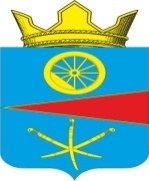 АДМИНИСТРАЦИЯ ТАЦИНСКОГО  СЕЛЬСКОГО ПОСЕЛЕНИЯТацинского  района Ростовской  областиПОСТАНОВЛЕНИЕ«13» мая  2020 г.                            № 83                                 ст. ТацинскаяВ соответствии с Федеральным законом от 29.12.2004 № 190-ФЗ «Градостроительный кодекс Российской Федерации»,   Федеральным законом от 06.10.2003  № 131-ФЗ «Об общих принципах местного самоуправления в Российской Федерации», Устава муниципального образования «Тацинского сельского поселения», постановлением Администрации Тацинского района  от 16.04.2020 г.  №314 «О подготовке документации по планировке территории (проект планировки и проект межевания территории) для размещения объекта капитального строительства «Строительство водопроводных сетей в границах ст. Тацинская, ул. Дальняя Тацинского сельского поселения Тацинского района Ростовской области»,  в целях реализации положений Генерального плана Тацинского сельского поселения, в целях обеспечения устойчивого развития территорий приоритетных для жилищного строительства, выделения элементов планировочной структуры, установления  границ земельных участков, предназначенных для строительства и размещения линейных объектов, -                                           П О С Т А Н О В Л Я Ю :1. Назначить проведение публичных слушаний по рассмотрению проекта планировки и проекта  межевания территории  для линейного объекта «Строительство водопроводных сетей в границах ст. Тацинская, ул. Дальняя Тацинского сельского поселения Тацинского района Ростовской области».  1.1. Дата проведения публичных слушаний: 15 июня 2020 года.1.2.Место проведения публичных слушаний: Администрация Тацинского сельского поселения, ст. Тацинская, ул. Ленина,49.1.3. Время проведения публичных слушаний: 17 час. 00 мин.2. Возложить организацию и проведение публичных слушаний на Комиссию по землепользованию и застройке Тацинского сельского поселения (далее по тексту – Комиссия).                                                        3. Комиссии  оповестить жителей Тацинского сельского поселения о вопросе,  выносимом на публичные слушания, инициаторе проведения публичных слушаний, времени и месте их проведения, адрес помещения, в котором можно ознакомиться с полной информацией о подготовке и проведении публичных слушаний, подать заявку для выступления на публичных слушаниях.4. Настоящее постановление подлежит опубликованию в периодическом печатном издании информационном бюллетене «Тацинский вестник» и на официальном сайте муниципального образования «Тацинское сельское поселение»5. Настоящее постановление  вступает в силу со дня его официального опубликования 6. Контроль за выполнением постановления оставляю за собой.Глава  Тацинского        сельского  поселения                                                             А.С. ВакуличО назначении публичных слушаний по  рассмотрению  проекта   планировки и проекта  межевания территории  для линейного объекта «Строительство водопроводных сетей в границах ст. Тацинская, ул. Дальняя Тацинского сельского поселения Тацинского района Ростовской области»